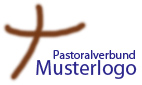  Was muss ich tun?Bestellung von Büromaterial planenBüromaterial beschaffen Was muss ich beachten?Folgende Vereinbarungen zur Bestellung von Büromaterial (Mindestvorratsmengen, Lieferanten) werden getroffen: Weitere Informationen:Hier können Ergänzungen zur beschriebenen Aufgabe, Verweise oder Links stehen.ChecklisteChecklisteTätigkeitenerledigtÜberblick verschaffen, was regelmäßig benötigt wird Mindestvorratsmenge für regelmäßig benötigtes Material (z.B. Papier) festlegen Bestellmenge für regelmäßig benötigtes Material festlegen (abhängig vom Preis und vom Lagerplatz)Preisvergleich der verschiedenen Lieferanten erstellenFestlegen, was bei welchem Lieferanten in welchen Gebinden bestellt wirdChecklisteChecklisteTätigkeitenerledigtÜberprüfen, ob Mindestvorratsmenge vorhanden istListe erstellen, was benötigt wirdBei mehreren Lieferanten entscheiden, bei wem bestellt werden sollZum Fachhandel fahren und Büromaterial einkaufenAlternativ: Bestellung an den Lieferanten schicken (telefonisch, per Mail)Büromaterial abholen/liefern lassenLieferung und Lieferschein überprüfen Büromaterial lagernRechnung entgegennehmen und Zahlung veranlassenAbgesprochenes Vorgehen zu diesem Arbeitsbereich:Abgesprochenes Vorgehen zu diesem Arbeitsbereich:1.2.3.4.5.6.